Cách tạo ảnh chân dung lồng ghép vào khung hình siêu dễ trên Canva Các bạn có thể dùng cách này để thiết kế các sản phẩm ra mắt thành viên trong CLB,... mang đến một sự mới mẻ, độc đáo lắm luônCác bước làm:-B1: chọn ảnh bạn muốn tạo, sau đó nhân đôi ảnh.-B2: Chọn khung theo phong cách thiết kế của bạn, sau đó đưa 1 ảnh vào khung-B3: Click chuột 2 lần để căn chỉnh ảnh trong khung sao cho bằng với ảnh ban đầu.-B4: Đưa ảnh trong khung về phía sau-B5: Xóa phông ảnh ban đầu bằng công cụ xóa phông trên Canva pro -B6: Điều chỉnh sao cho vừa với khung là xong .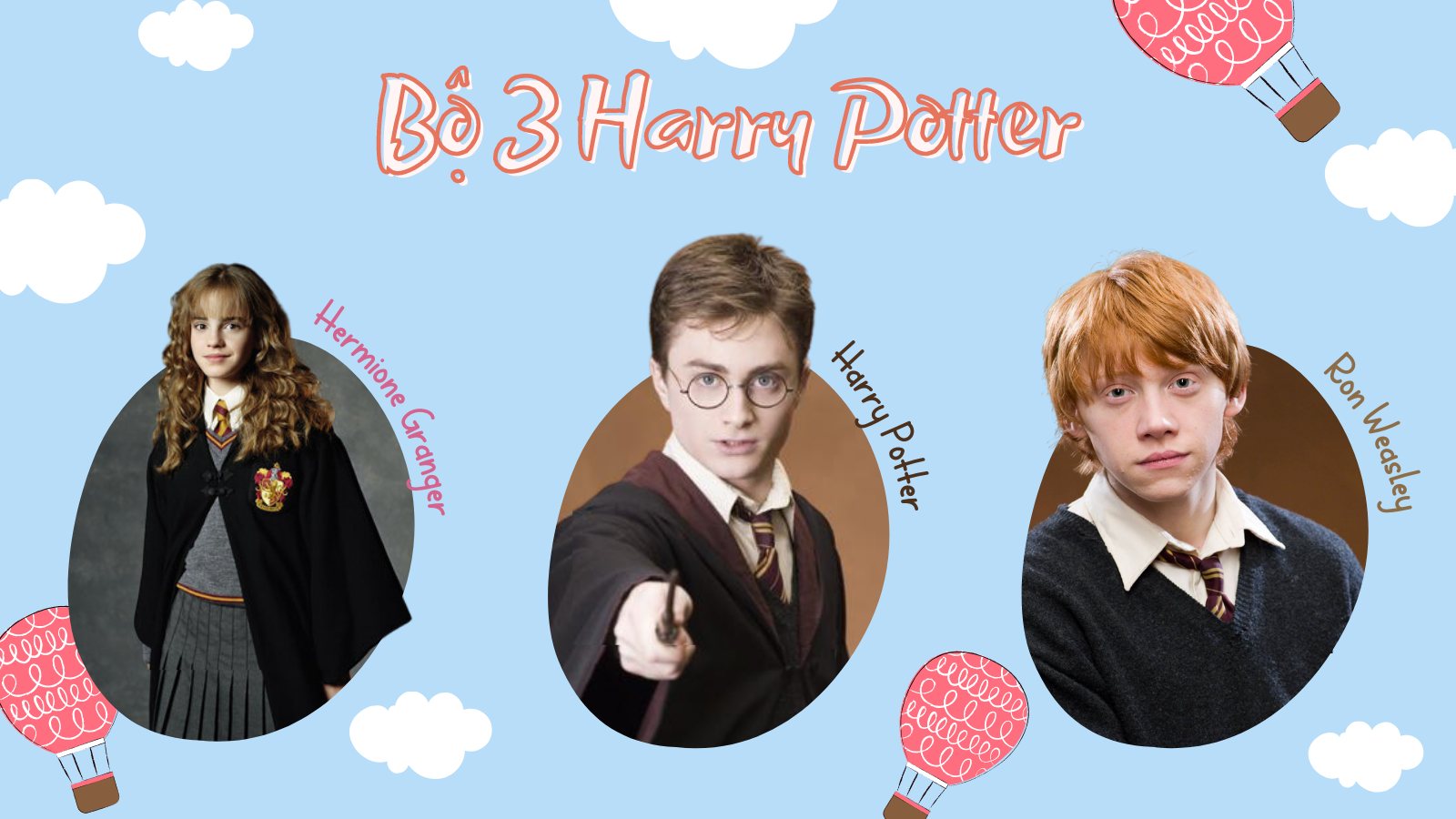 